ИНСТИТУТ 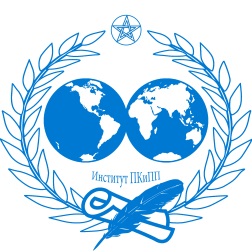 ПОВЫШЕНИЯ КВАЛИФИКАЦИИ И ПРОФЕССИОНАЛЬНОЙ ПЕРЕПОДГОТОВКИ(Институт ПКиПП)ЮФО, г. Ростов-на-Дону, пр.Космонавтов,16/32. тел.: 8-800-350-55-26, 8-918-555-26-26  www.ipkipp.ru                                                       эл.почта: institutpkipp@yandex.ruЛицензия Ростобрнадзора №6947Институт повышения квалификации и профессиональной переподготовки (Институт ПКиПП) проводит:- повышение квалификации учителей иностранных языков (дистанционно и очно);- профессиональную переподготовку;- стажировку школьников, студентов, учителей в Финляндии, Китае и др.- выдаёт государственный документ о прохождении курсов повышения квалификации соответствующего образца (104 часа, 506 часов  и другие)Сайт: www.ipkipp.ruТелефон: 8-800-350-55-26